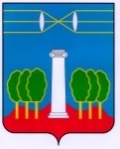 СОВЕТ ДЕПУТАТОВГОРОДСКОГО ОКРУГА КРАСНОГОРСКМОСКОВСКОЙ ОБЛАСТИР Е Ш Е Н И Еот 27.04.2023 №912/69О награждении Почетными грамотами работников МБОУ «Образовательный центр «Созвездие»  За многолетний и плодотворный труд по психолого-педагогической коррекции, обучению и воспитанию детей с ограниченными возможностями здоровья и в связи с юбилеем, Совет депутатов РЕШИЛ:Наградить Почетными грамотами Совета депутатов городского округа Красногорск с вручением памятного сувенира работников муниципального бюджетного образовательного учреждения «Образовательный центр «Созвездие»:- Шарапову Марину Яковлевну – учителя;- Хабибуллину Раилю Зиятдиновну – воспитателя группы продленного дня;- Смышляеву Наталью Николаевну – воспитателя группы продленного дня;- Семенову Екатерину Викторовну – учителя-логопеда;- Оленик Любовь Викторовну – уборщика производственных и служебных помещений;- Пугачеву Татьяну Николаевну – младшего воспитателя.ПредседательСовета депутатов                                           			               С.В. ТрифоновРазослать: в дело, МБОУ «Образовательный центр «Созвездие»